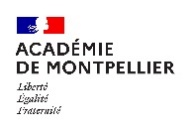 VilleRNECHAMP D’APPRENTISSAGE N°12345ÉtablissementCHAMP D’APPRENTISSAGE N°XAPSA SYNTHESE REFERENTIEL NATIONALEPREUVE : - meilleure perf à une échéance donnée qui peut relever d’une épreuve combinée ou d’une pratique collective (relais…)AFLP 1 + AFLP 2 = MOTEUR /12 points lors de l’épreuve de fin de séquence-AFLP1 / 7 = mobilisation des ressources /répartition lucide des efforts sur 4 pts + performance (barème établissement) sur 3 points-AFLP2 / 5 = connaissance / utilisation des techniques efficaces pour produire la meilleure performance possible2 AFLP choisis parmi 4 / 8 pts au fil de la séquence : - AFLP3 : analyse de la perf / adaptation du projet- AFLP4 : Implication dans le rôle- AFLP5 : autonomie dans la préparation-  AFLP6 : Connaissances de ses capacités et de sa perfPOINTS DE VIGILANCEessentiellement sur l’évaluation des AFLP moteurs :=> la déclinaison du contenu des degrés de maîtrise des AFLP1 et 2 n’est pas en cohérence avec ce qui attenduessentiellement sur l’évaluation des AFLP moteurs :=> la déclinaison du contenu des degrés de maîtrise des AFLP1 et 2 n’est pas en cohérence avec ce qui attenduessentiellement sur l’évaluation des AFLP moteurs :=> la déclinaison du contenu des degrés de maîtrise des AFLP1 et 2 n’est pas en cohérence avec ce qui attenduÉléments à vérifier – BAC PROÉléments à vérifier – BAC PROCodeOuiNonÀ préciserÉléments de réflexionPrincipes d’évaluationLa situation de fin de séquence qui porte sur l’évaluation des AFLP 1 et 2 est-elle notée sur 12 points ?CA1-1Principes d’évaluationL’évaluation au fil de la séquence des 2 AFLP retenus par l’enseignant parmi les AFLP 3, 4, 5 ou 6 est-elle notée sur 8 points ?CA1-2Modalités de choixDans les premières séances de la séquence, l’élève dispose-t-il de 3 choix possibles pour répartir les 8 points (4-4 / 6-2 / 2-6) ?CA1-3Principe d’élaboration de l’épreuveL’évaluation de l’AFLP1 repose-t-elle d’une part,  sur le placement dans un des 4 degrés de mobilisation des ressources sur 4 points et d’autre part, sur un barème établissement sur 3 points ?CA1-4Principe d’élaboration de l’épreuveChaque élément d’évaluation des AFLP est-il décliné selon 4 degrés de maîtrise ?CA1-5AFLP 1Les éléments d’évaluation permettent-ils d’établir un degré de mobilisation des ressources de l’élève au regard de ses capacités ?CA1-6AFLP 1La répartition des efforts sur l’ensemble de l’épreuve est-elle prise en compte ?CA1-7AFLP 2Les éléments d’évaluation permettent-ils d’établir un degré d’efficacité dans la motricité mise en œuvre pour produire la meilleure performance ?CA1-8AFLP 3Les éléments d’évaluation permettent-ils d’établir un degré d’adaptation de son projet grâce à l’analyse de sa performance ?CA1-9AFLP 4Les éléments d’évaluation permettent-ils d’établir un degré d’implication dans le ou les rôles attendus spécifié(s) ?CA1-10AFLP 5Les éléments d’évaluation permettent-ils d’établir un degré de préparation à l’effort attendu ?CA1-11AFLP 6Les éléments d’évaluation permettent-il d’établir un degré de connaissance par les élèves de leurs capacités et de leur performance au regard de la pratique culturelle ?CA1-12